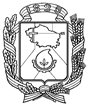 АДМИНИСТРАЦИЯ ГОРОДА НЕВИННОМЫССКАСТАВРОПОЛЬСКОГО КРАЯПОСТАНОВЛЕНИЕ17.11.2021                               г. Невинномысск                                       № 1960О внесении изменений в состав совета по улучшению инвестиционного климата и развитию малого и среднего предпринимательства и конкуренции на территории города Невинномысска, утвержденный постановлением администрации города Невинномысска от 13.10.2017 № 2313В связи с кадровыми изменениями, постановляю:1. Внести в состав Совета по улучшению инвестиционного климата и развитию малого и среднего предпринимательства и конкуренции на территории города Невинномысска, утвержденный постановлением администрации города Невинномысска от 13.10.2017 № 2313 «О создании Совета по улучшению инвестиционного климата и развитию малого и среднего предпринимательства и конкуренции на территории города Невинномысска» (далее – Совет), следующие изменения:исключить из состава Совета Ильченко А.В., Кайля В.В.; включить в состав Совета следующих лиц:2. Опубликовать настоящее постановление в газете «Невинномысский рабочий», а также разместить в сетевом издании «Редакция газеты «Невинномысский рабочий» и на официальном сайте администрации города Невинномысска в информационно-телекоммуникационной сети «Интернет».Глава города НевинномысскаСтавропольского края                                                                    М.А. МиненковЧижевский КонстантинКонстантиновичНовоселов АлександрМихайловичначальник управления экономического развития администрации города                                               Невинномысска, секретарь Совета                                          начальник отдела технического развития   АО «Невинномысский Азот»,                                член Совета (по согласованию).